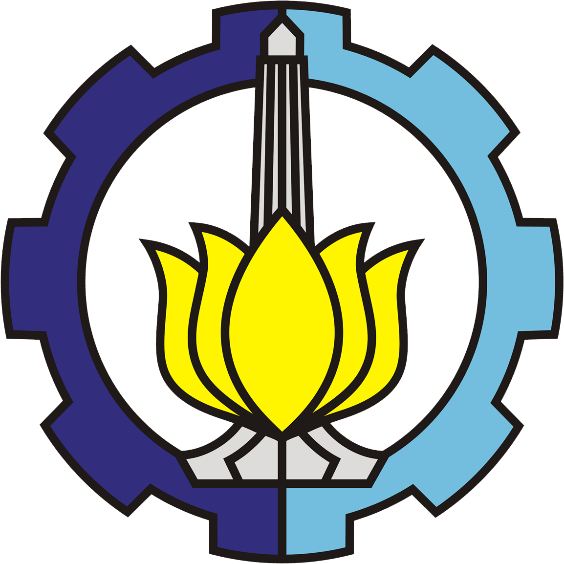 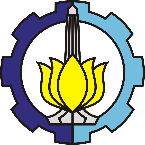 LEMBAR PENGESAHANLAPORAN KEGIATAN PENGABDIAN KEPADA MASYARAKAT SKEMA PROGRAM KEMITRAAN MASYARAKAT – DANA KEMENDIKBUDRISTEK TAHUN 2022 	Ringkasan	Ringkasan usulan maksimal 500 kata yang memuat permasalahan, solusi produk dan target luaran yang akan dicapai sesuai dengan karakteristik pusat kajian. Ringkasan juga memuat uraian secara cermat dan singkat rencana kegiatan yang diusulkan dan ditulis dengan jarak satu setengah spasi.Daftar IsiDaftar TabelDaftar GambarDaftar LampiranBAB I PENDAHULUANLatar Belakang 	Deskripsi tentang identitas mitra sasaran dan permasalahan yang dihadapi. Mitra sasaran bisa berupa mitra produktif secara ekonomi (industri rumah tangga, perajin, nelayan, petani, peternak), maupun mitra yang tidak produktif secara ekonomi (sekolah karang taruna, kelompok ibu-ibu rumah tangga, kelompok anak-anak jalanan, RT/RW, dusun, desa, Puskesmas/Posyandu, Pesantren). Tema harus disesuaikan dengan Tema Ungulan Pusat Kajian 2022 ( https://www.its.ac.id/drpm/wp-content/uploads/sites/71/2022/03/DPDRPMITS001_Peta-Jalan-Tema-Unggulan-Puskaji-2022.pdf ).Konsep dan Strategi KegiatanTujuan, Manfaat, dan Dampak Kegiatan yang DidapatkanRencana dan Langkah LanjutanBAB II SOLUSI PERMASALAHANBagian ini berisi uraian tentang produk (mengacu pada Panduan Abmas 2022 https://www.its.ac.id/drpm/wp-content/uploads/sites/71/2022/03/PDDRPMITS002_Panduan-Abmas-ITS-2022.pdf ) yang ditawarkan untuk menyelesaikan permasalahan yang dihadapi secara sistematis, serta mendeskripsikan secara lengkap bagian solusi permasalahan. BAB II METODE KEGIATANMetode pelaksanaan yang menjelaskan tahapan atau langkah-langkah dalam melaksanakan solusi yang ditawarkan untuk mengatasi permasalahan mitra. Pada bagian ini wajib mengisi uraian kepakaran dan tugas masing-masing anggota tim pengabdian kepada masyarakat.BAB III CAPAIAN LUARAN KEGIATANProgram Kemitraan Masyarakat – Dana KemendikbudristekTahun Anggaran 2022Judul Abmas			: Ketua Pengabdi		: NIDN 				: Departemen 			: Jika luaran yang direncanakan tidak tercapai, uraikan alasannya:Surabaya, Ketua Pengabdi,Tanda Tangan (Nama Lengkap)NIP.BAB IV REKAPITULASI PENGGUNAAN ANGGARANProgram Kemitraan Masyarakat – Dana KemendikbudristekTahun Anggaran 2022Judul Abmas			: Ketua Pengabdi		: NIDN 				: Departemen 			: Uang yang diterima   Jumlah 			: Rp Penggunaan 			: Rp Sisa 				: RpRekapitulasi Biaya Yang DisetujuiSurabaya, Ketua Pengabdi,Tanda Tangan (NamaLengkap)NIP.BAB V LOGBOOK KEGIATANBAB VI KEBERMANFAATAN UNTUK MITRAKebermanfaatan bagi mitra harus diukur secara kuantitatif melalui survei. Mohon untuk mengirimkan formulir  kepada mitra. Screenshot halaman terakhir dari pengisian formulir dicantumkan sebagai bukti. Hasil yang dilakukan kepada mitra, dijelaskan kondisi sebelum dan sesudah mendapatkan pengabdian disertai dengan data tabel, grafik, foto, dll Dampak Ekonomi dan Sosial, berupa peningkatan pada mitra dilaporkan dalam bentuk data terukur dan dapat disajikan dalam bentuk tabel maupun grafik, sehingga terlihat peningkatannya Kontribusi Mitra terhadap Pelaksanaan BAB VII FAKTOR KENDALA, FAKTOR PENDUKUNG DAN TINDAK LANJUT Faktor yang Menghambat / Kendala Faktor yang Mendukung Solusi dan Tindak Lannjutnya Rencana dan Langkah Strategis BAB VII KESIMPULAN DAN SARAN   Kesimpulan    Saran DAFTAR PUSTAKADaftar pustaka disusun dan ditulis berdasarkan sistem nomor sesuai urutan pengutipan. Hanya pustaka yang disitasi pada usulan pengabdian kepada masyarakat yang dicantumkan dalam Daftar Pustaka. Gunakan citation manager seperti Mendeley dan citation style: IEEE untuk memudahkan (sebagaimana contoh di bawah). [1] T. Blaschke, “ISPRS Journal of Photogrammetry and Remote Sensing Object based image analysis for remote sensing,” ISPRS J. Photogramm. Remote Sens., vol. 65, pp. 2–16, 2010, doi: 10.1016/j.isprsjprs.2009.06.004.[2] L. G. Denaro et al., “Pseudo-Invariant Feature Selection for Crosssensor Optical Satellite Images,” J. Remote Sens. GIS, vol. 07, no. 04, p. 1, Oct. 2018, doi: 10.4172/2469-4134.1000239.LAMPIRAN LUARAN.1Judul:2Ketua Tim:Nama Lengkap:Jenis Kelamin:NIP:Jabatan Fungsional:Pangkat/Golongan:Bidang Keahlian:Departemen / Fakultas:Anggota Tim:NoNama LengkapNIPFakultas/Departemen /UnitInstansi/ Perguruan Tinggi12345Surabaya, Surabaya, Mengetahui,Kepala Pusat KajianKetua TimKetua TimNama JelasNama JelasNama JelasNIPNIPNIPMenyetujuiMenyetujuiDirektur Riset dan Pengabdian kepada MasyarakatDirektur Riset dan Pengabdian kepada MasyarakatFadlilatul Taufany, S.T., Ph.DFadlilatul Taufany, S.T., Ph.DNIP 198107132005011001LEMBAR KETERLIBATAN MAHASISWA KKNSurabaya,Ketua Pengabdi,Tanda Tangan(Nama Lengkap)NIP.PUBLIKASI JURNAL ILMIAH PENGABDIAN KEPADA MASYARAKATKeteranganNama jurnal yang ditujuJudul artikelStatus naskah (diberi tanda )Draf artikelSubmittedUnder ReviewedAcceptedPublished(URL)PUBLIKASI BOOK CHAPTERKeteranganJudul bukuJudul bab buku (book chapter)Status naskah (diberi tanda )Draf artikelSubmittedPublishedPUBLIKASI DI MEDIA MASSAKeteranganJudul artikelURL artikelNama Media MassaTerdaftar di Dewan Pers ? https://www.dewanpers.or.id/data/perusahaanpersYa/TidakStatus naskah (diberi tanda )Draf artikelSubmittedPublishedPUBLIKASI VIDEO KEGIATAN DI YOUTUBE youtube.com/drpmitsKeteranganJudul videoURL artikelStatus video (diberi tanda )Draf videoPendaftaran Hak CiptaOnlinePRODUK YANG TELAH DIHASILKAN KeteranganBentuk rekognisi (diberi tanda )Paten/ Paten Sederhana/ Desain Industri Sertifikat Halal/ SNI Ijin Edar PIRT/ BPOM Perusahaan rintisan/ teaching industry, Kebijakan/ Policy Brief/ Naskah Akademik/ Tanggapan dan Masukan RPP yang diserahkan secara resmi kepada pemerintah/ industri/ mitra lainnnyaNoUraianJumlahJumlahNoUraianRupiah%1Honorarium2Bahan Habis Pakai3Perjalanan4LuaranJumlahNoTanggalKegiatanPresentase Kegiatan100%1Judul:2Identitas Mitra:Nama Mitra:Jenis Mitra:Bidang persoalan yang dihadapi mita:3Bukti pengisian kuisioner mitra (screenshot):